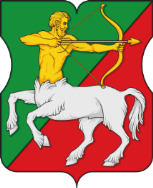 СОВЕТ ДЕПУТАТОВмуниципального округаБУТЫРСКИЙР Е Ш Е Н И ЕПРОЕКТО Порядке размещения сведений о доходах, расходах, об имуществе и обязательствах имущественного характера, представленных главой муниципального округа Бутырский на официальном сайте муниципального округа Бутырский и предоставления этих сведений общероссийским средствам массовой информации для опубликования и внесении изменения в решение Совета депутатов муниципального округа Бутырский от 23.07.2019 года № 01-04/12-5На основании части 4.3 статьи 12.1 Федерального закона от 25 декабря 2008 года № 273-ФЗ «О противодействии коррупции», части 6.4 статьи 14 Закона города Москвы от 6 ноября 2002 года № 56 «Об организации местного самоуправления в городе Москве», руководствуясь Указом Президента Российской Федерации от 8 июля 2013 года № 613 «Вопросы противодействия коррупции», Совет депутатов муниципального округа Бутырский решил: 1. Утвердить Порядок размещения сведений о доходах, расходах, об имуществе и обязательствах имущественного характера, представленных главой муниципального округа Бутырский, на официальном сайте муниципального округа Бутырский и предоставления этих сведений общероссийским средствам массовой информации для опубликования согласно приложению к настоящему решению.2. Внести в решение Совета депутатов муниципального округа Бутырский от 23.07.2019 года № 01-04/12-5 «Об утверждении Положения о комиссии Совета депутатов муниципального округа Бутырский по соблюдению лицами, замещающими муниципальные должности, ограничений, запретов и исполнения ими обязанностей, установленных законодательством Российской Федерации о противодействии коррупции» изменение, изложив пункт 3.4 приложения к решению в следующей редакции:«3.4) прием сведений о доходах, расходах, об имуществе и обязательствах имущественного характера, представленных главой муниципального округа Бутырский, и осуществление действий в соответствии с Порядком размещения сведений о доходах, расходах, об имуществе и обязательствах имущественного характера, представленных главой муниципального округа Бутырский, на официальном сайте муниципального округа и предоставления этих сведений общероссийским средствам массовой информации для опубликования, утвержденным решением Совета депутатов;».3. Признать утратившим силу решение Совета депутатов муниципального округа Бутырский от 14.09.2021 года № 01-04/11-3 «О порядке размещения сведений о доходах, расходах, об имуществе и обязательствах имущественного характера лиц, замещающих муниципальные должности, и членов их семей на официальном сайте муниципального округа Бутырский и предоставления этих сведений общероссийским средствам массовой информации для опубликования».4. Опубликовать настоящее решение в бюллетене «Московский муниципальный вестник» и сетевом издании «Московский муниципальный вестник».5. Контроль за выполнением настоящего решения возложить на главу муниципального округа Н.В. Шкловскую.Глава муниципального округа Бутырский                        Н.В. Шкловская Приложение к решению Совета депутатов муниципального округа Бутырский от ___________№_________Порядокразмещения сведений о доходах, расходах, об имуществе и обязательствах имущественного характера, представленных главой муниципального округа Бутырский, на официальном сайте муниципального округа Бутырский и предоставления этих сведений общероссийским средствам массовой информации для опубликования1. Настоящий Порядок устанавливает правила представления главой муниципального округа Бутырский сведений о своих доходах, расходах, об имуществе и обязательствах имущественного характера, о доходах, расходах, об имуществе и обязательствах имущественного характера своих супруги (супруга) и несовершеннолетних детей для их размещения в информационно-телекоммуникационной сети «Интернет» на официальном сайте муниципального округа Бутырский (далее – официальный сайт), размещения на официальном сайте указанных сведений и предоставления этих сведений общероссийским средствам массовой информации для опубликования в связи с их запросами.Настоящий Порядок применяется, если федеральными законами не установлен иной порядок размещения указанных в абзаце первом настоящего пункта сведений и (или) их предоставления общероссийским средствам массовой информации для опубликования. 2. На официальном сайте размещаются и общероссийским средствам массовой информации предоставляются для опубликования следующие сведения о доходах, расходах, об имуществе и обязательствах имущественного характера главы муниципального округа Бутырский, его супруги (супруга) и несовершеннолетних детей:1) перечень объектов недвижимого имущества, принадлежащих главе муниципального округа Бутырский, его супруге (супругу) и несовершеннолетним детям на праве собственности  или находящихся в их пользовании, с указанием вида, площади и страны расположения каждого из таких объектов, а также вида собственности (для объектов, принадлежащих на праве собственности);2) перечень транспортных средств с указанием вида и марки, принадлежащих на праве собственности главе муниципального округа Бутырский, его супруге (супругу) и несовершеннолетним детям;3) декларированный годовой доход главы муниципального округа Бутырский, его супруги (супруга) и несовершеннолетних детей;4) сведения об источниках получения средств, за счет которых главой муниципального округа Бутырский, его супругой (супругом) и (или) несовершеннолетними детьми в течение календарного года, предшествующего году представления сведений (далее – отчетный период), совершены сделки (совершена сделка) по приобретению земельного участка, другого объекта недвижимости, транспортного средства, ценных бумаг (долей участия, паев в уставных (складочных) капиталах организаций), цифровых финансовых активов, цифровой валюты (с указанием вида приобретенного имущества), если общая сумма таких сделок (сумма такой сделки) превышает общий доход главы муниципального округа Бутырский и его супруги (супруга) за три последних года, предшествующих отчетному периоду.3. Для размещения на официальном сайте, предоставления общероссийским средствам массовой информации для опубликования глава муниципального округа Бутырский ежегодно не позднее 30 апреля года, следующего за отчетным периодом, представляет сведения, указанные в пункте 2 настоящего Порядка (далее – представленные сведения), в виде справки, составленной в письменной форме (далее – справка о доходах и расходах), в комиссию Совета депутатов муниципального округа Бутырский по соблюдению лицами, замещающими муниципальные должности, ограничений, запретов и исполнения ими обязанностей, установленных законодательством Российской Федерации о противодействии коррупции (далее – комиссия). Эти сведения заверяются главой муниципального округа Бутырский путем проставления в справке о доходах и расходах следующей заверительной надписи: «Указанные сведения, соответствуют сведениям, представленным в Департамент региональной безопасности и противодействия коррупции города Москвы.Глава муниципального округа Бутырский, его собственноручная подпись, инициалы, фамилия и дата заверения.». Если в течение отчетного периода сделки, предусмотренные подпунктом 4 пункта 2 настоящего Порядка, общая сумма которых превышает общий доход главы муниципального округа Бутырский и его супруги (супруга) за три последних года, предшествующих отчетному периоду, не совершались, информация об этом указывается главой муниципального округа Бутырский в справке о доходах и расходах. Председатель комиссии или по его поручению член комиссии принимает справку о доходах и расходах и проставляет на ней дату ее представления.4. В случае если глава муниципального округа Бутырский обнаружил, что в представленных сведениях не отражены или не полностью отражены какие-либо сведения либо имеются ошибки, он вправе представить в комиссию уточненные сведения в течение одного месяца со дня окончания срока, установленного пунктом 3 настоящего Порядка для представления сведений, указанных в пункте 2 настоящего Порядка. Уточненные сведения оформляются и заверяются главой муниципального округа Бутырский в соответствии с пунктом 3 настоящего Порядка. Председатель комиссии или по его поручению член комиссии принимает уточненную справку о доходах и расходах и проставляет на ней дату ее представления.5. В случае если главой муниципального округа Бутырский в соответствии с Порядком представления лицами, замещающими муниципальные должности, должность главы администрации внутригородского муниципального образования в городе Москве по контракту, гражданами, претендующими на замещение указанных должностей, сведений о доходах, расходах, об имуществе и обязательствах имущественного характера и проведения проверки достоверности и полноты указанных сведений, утвержденным указом Мэра Москвы от 2 марта 2018 года № 10-УМ, подано в Департамент региональной безопасности и противодействия коррупции города Москвы заявление о невозможности по объективным причинам представить сведения о доходах, расходах, об имуществе и обязательствах имущественного характера своих супруги (супруга) и несовершеннолетних детей (далее – заявление), то глава муниципального округа Бутырский одновременно с представлением сведений о своих доходах, расходах, об имуществе и обязательствах имущественного характера, указанных в пункте 2 настоящего Порядка, представляет в комиссию копию заявления, содержащего отметку о его получении Департаментом региональной безопасности и противодействия коррупции города Москвы.В течение 5 рабочих дней со дня получения выписки из решения президиума Совета при Мэре Москвы по противодействию коррупции, принятого на основании Положения о порядке рассмотрения президиумом Совета при Мэре Москвы по противодействию коррупции вопросов, касающихся соблюдения требований к служебному (должностному) поведению лиц, замещающих отдельные государственные должности города Москвы, и иных лиц, урегулирования конфликта интересов, а также некоторых обращений граждан, утвержденного указом Мэра Москвы от 28 апреля 2012 года № 23-УМ, по итогам рассмотрения заявления, глава муниципального округа Бутырский представляет в комиссию ее копию.В случае если по результатам рассмотрения заявления принято решение о признании причины непредставления главой муниципального округа Бутырский сведений о доходах, расходах, об имуществе и обязательствах имущественного характера своих супруги (супруга) и несовершеннолетних детей неуважительной, глава муниципального округа Бутырский представляет сведения о доходах, расходах, об имуществе и обязательствах имущественного характера своих супруги (супруга) и несовершеннолетних детей, указанные в пункте 2 настоящего Порядка, не позднее 5 рабочих дней со дня представления в Департамент региональной безопасности и противодействия коррупции города Москвы сведений о доходах, расходах, об имуществе и обязательствах имущественного характера своих супруги (супруга) и несовершеннолетних детей.6. В размещаемых на официальном сайте и предоставляемых общероссийским средствам массовой информации для опубликования сведениях о доходах, расходах, об имуществе и обязательствах имущественного характера главы муниципального округа Бутырский, его супруги (супруга) и несовершеннолетних детей запрещается указывать:1) иные сведения (кроме указанных в пункте 2 настоящего Порядка) о доходах главы муниципального округа Бутырский, его супруги (супруга) и несовершеннолетних детей, об имуществе, принадлежащем на праве собственности названным лицам, и об их обязательствах имущественного характера;2) персональные данные супруги (супруга), детей и иных членов семьи главы муниципального округа Бутырский;3) данные, позволяющие определить место жительства, почтовый адрес, телефон и иные индивидуальные средства коммуникации главы муниципального округа Бутырский, его супруги (супруга), детей и иных членов семьи;4) данные, позволяющие определить местонахождение объектов недвижимости, принадлежащих главе муниципального округа Бутырский, его супруге (супругу), детям, иным членам семьи на праве собственности или находящихся в их пользовании;5) информацию, отнесенную к государственной тайне или являющуюся конфиденциальной.7. Представленные сведения за весь период замещения лицом муниципальной должности главы муниципального округа Бутырский находятся на официальном сайте и ежегодно обновляются в течение 14 рабочих дней со дня окончания срока, установленного пунктом 3 настоящего Порядка для их представления. В случае представления главой муниципального округа Бутырский уточненных сведений, такие сведения подлежат размещению на официальном сайте не позднее 5 рабочих дней со дня их поступления в комиссию.8. На официальном сайте представленные сведения размещаются муниципальным служащим аппарата Совета депутатов муниципального округа Бутырский, ответственным за размещение указанных сведений (далее – муниципальный служащий в табличной форме согласно приложению к настоящему Порядку. Председатель комиссии предоставляет муниципальному служащему копию справки о доходах и расходах в срок не позднее 5 рабочих дней после дня окончания срока, установленного пунктом 3 настоящего Порядка для представления сведений, указанных в пункте 2 настоящего Порядка. В случае представления главой муниципального округа Бутырский уточненных сведений, копия уточненной справки о доходах и расходах предоставляется не позднее 2 рабочих дней после дня ее поступления в комиссию.9. Аппарат Совета депутатов муниципального округа Бутырский не позднее рабочего дня, следующего за днем поступления запроса от общероссийского средства массовой информации, направляет копию запроса главе муниципального округа Бутырский и председателю комиссии.10. Председатель комиссии в течение 7 рабочих дней со дня поступления запроса от общероссийского средства массовой информации направляет ему сведения, указанные в пункте 2 настоящего Порядка, в том случае, если запрашиваемые сведения отсутствуют на официальном сайте. Если запрашиваемые сведения размещены на официальном сайте, то в указанный срок общероссийскому средству массовой информации направляется информация о том, где на официальном сайте они размещены.11. Справки о доходах и расходах, копии документов, представленные в комиссию главой муниципального округа Бутырский в соответствии с настоящим Порядком, хранятся в его личном деле.12. Копии справок, предусмотренные абзацами вторым и третьим пункта 8 настоящего Порядка, подлежат уничтожению в соответствии с законодательством Российской Федерации в области персональных данных.  13. Председатель комиссии, член комиссии, указанный в пунктах 3 и 4 настоящего Порядка, и муниципальный служащий, ответственный за размещение сведений, предусмотренных настоящим Порядком, несут в соответствии с законодательством Российской Федерации ответственность за несоблюдение настоящего Порядка, а также за разглашение сведений, отнесенных к государственной тайне или являющихся конфиденциальными.Приложение к Порядку размещения сведений о доходах, расходах, об имуществе и обязательствах имущественного характера, представленных главой муниципального округа Бутырский, на официальном сайте муниципального округа Бутырский и предоставления этих сведений общероссийским средствам массовой информации для опубликованияСведения о доходах, расходах, об имуществе и обязательствах имущественного характера, представленныхглавой муниципального округа Бутырскийза период с 1 января 20__ года по 31 декабря 20__ годаФамилия и инициалы главы муниципального округа Бутырский; статус члена (членов) его семьи Объекты недвижимости, находящиеся в собственностиОбъекты недвижимости, находящиеся в собственностиОбъекты недвижимости, находящиеся в собственностиОбъекты недвижимости, находящиеся в собственностиОбъекты недвижимости, находящиеся в пользованииОбъекты недвижимости, находящиеся в пользованииОбъекты недвижимости, находящиеся в пользованииТранспортные средства (вид, марка)Декларированный годовой доход(руб.)Сведения об источниках получения средств, за счет которых совершены сделки (совершена сделка): вид приобретенного имущества и источникиФамилия и инициалы главы муниципального округа Бутырский; статус члена (членов) его семьи вид объектавид собственностиплощадь (кв.м)страна расположениявид объектаплощадь (кв.м)страна расположенияТранспортные средства (вид, марка)Декларированный годовой доход(руб.)Сведения об источниках получения средств, за счет которых совершены сделки (совершена сделка): вид приобретенного имущества и источникисупруга (супруг)несовершеннолетний ребенок